УПРАВЛЕНИЕ ОБРАЗОВАНИЯ И НАУКИ ЛИПЕЦКОЙ ОБЛАСТИ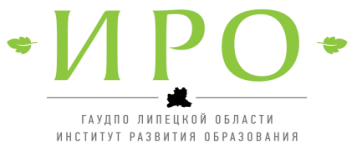 ГАУДПО Липецкой области«институт развития образования»Кафедра гуманитарного и эстетического образованияМЕТОДИЧЕСКИЕ РЕКОМЕНДАЦИИ«ОСОБЕННОСТИ ПРЕПОДАВАНИЯ ПРЕДМЕТА «Иностранный язык»В 2021/2022 УЧЕБНОМ ГОДУ» Авторы-составители:Е.М. Коломийцева,специалист по УМР кафедры ГиЭО;О.В. Дуванова,ст. преподаватель кафедры ГиЭОРассмотрено на заседании отделения РУМО учителей ИЯ Липецкой областиПротокол  № 2 от « 12» __мая_ 2021 г.Липецк2021Начиная с 2019 года на территории Российской Федерации активно реализуются национальные проекты по 13 важнейшим для развития государства направлениям, среди которых особое значение имеет национальный проект «Образование», так как его цели и задачи транслируются на все сферы жизни общества в целом.В соответствии с Указом Президента РФ от 21.07.2020№ 474 «О национальных целях развития Российской Федерации на период до 2030 года» в числе других задач необходимо обеспечить:- вхождение Российской Федерации в число десяти ведущих стран мира по качеству общего образования;- формирование эффективной системы выявления, поддержки и развития способностей и талантов у детей и молодежи, основанной на принципах справедливости, всеобщности и направленной на самоопределение и профессиональную ориентацию всех обучающихся;- обеспечение присутствия Российской Федерации в числе десяти ведущих стран мира по объему научных исследований и разработок, в том числе за счет создания эффективной системы высшего образования;- создание условий для воспитания гармонично развитой и социально ответственной личности на основе духовно-нравственных ценностей народов Российской Федерации, исторических и национально-культурных традиций;- увеличение доли граждан, занимающихся волонтерской (добровольческой) деятельностью или вовлеченных в деятельность волонтерских (добровольческих) организаций, до 15 процентов.В настоящее время очевидна необходимость дальнейшего совершенствования и обобщения лучших практик формирования предметных, метапредметных и личностных результатов школьников средствами учебных предметов и внеурочной деятельности на основе учета образовательных потребностей обучающихся. Новые сущности, формируемые в рамках реализации национального проекта «Образование»: Точки роста, цифровая образовательная среда, кванториумы, IT-кубы, многофункциональные спортивные сооружения, новые места дополнительного образования детей и подростков,–позволяют уже сегодня:-реализовать современные, вариативные, в том числе разноуровневые, основные и дополнительные общеобразовательные программы гуманитарной и технической направленности;- заниматься проектно-исследовательской деятельностью, разрабатывать индивидуальные и групповые проекты;- обеспечивать нацеленность учеников на конечный результат, активное и заинтересованное обсуждение возникающих проблем, инициативу и творческий подход к решению учебных задач, повышение производительности командной работы.В настоящее время предмет «иностранный язык» приобретает особую значимость в общем образовании школьников. Это определяется социальным заказом государства и общества с учетом интенсивно развивающихся процессов межкультурного общения и соответствует потребности личностного развития обучающихся. Основные задачи развития образовательного процесса в области предмета «иностранный язык», «второй иностранный язык» связаны с переходом всех общеобразовательных организаций России на ФГОС второго поколения, в которых четко прописаны требования к результатам освоения основных общеобразовательных программ на ступенях начального, основного и среднего общего образования. В «Концепции духовно-нравственного развития и воспитания личности гражданина России», которая является методологической основой разработки и реализации ФГОС, отмечается важность осознанного принятия личностью традиций, ценностей, особых форм культурно-исторической, социальной и духовной жизни его родного края, принятие культуры и духовных традиций многонационального народа России, а также открытость миру, диалогичность с другими национальными культурами. Эти положения являются основополагающими при осуществлении учебно-воспитательного процесса в области иноязычного образования.Важная составная часть концепции стандартов общего образования – определение фундаментального ядра содержания общего образования по иностранному языку, где рассмотрена специфика иностранного языка как учебного предмета и определена основная цель изучения иностранных языков в школе ― формирование у школьников иноязычной коммуникативной компетенции, т. е. способности и готовности осуществлять иноязычное межличностное и межкультурное общение с носителями языка. Иноязычная коммуникативная компетенция предусматривает развитие коммуникативных умений в основных видах речевой деятельности: говорении, аудировании (понимании воспринимаемого на слух), чтении и письме. Предметное содержание речи определяется на основе сфер общения (социально-бытовой, социально-культурной, учебно-трудовой), ситуаций общения и выделенной на их основе тематики общения. Таким образом, компонентами содержания обучения иностранному языку являются:- предметное содержание речи и эмоционально-ценностное отношение к нему (ценностные ориентации);- коммуникативные умения - общаться в устной и письменной форме, используя рецептивные и продуктивные виды речевой деятельности в рамках тематического содержания речи;- языковые знания и навыки;- социокультурные знания и умения;- умения использовать универсальные учебные действия (познавательные, коммуникативные, регулятивные) в учебной, познавательной и социальной практике; готовность к самостоятельному планированию и осуществлению учебной деятельности и организации учебного сотрудничества с педагогами и сверстниками, к участию в построении индивидуальной образовательной траектории; овладение навыками работы с информацией; - формирование системы ценностных отношений обучающихся к себе, другим участникам образовательного процесса, самому образовательному процессу и его результатам (например, осознание, готовность, ориентация, восприимчивость, установка).I. Нормативные документы и методические материалы, обеспечивающие организацию образовательной деятельности по учебному предмету «Иностранный язык»В 2021/2022 учебном году в общеобразовательных организациях Липецкой области реализуются:- Федеральный государственный образовательный стандарт начального общего образования (далее – ФГОС НОО) в 1-4 классах (его действие прекращается 1 сентября 2022 г. в соответствии с Приказом Министерства просвещения Российской Федерации №286 от 31.05.2021 г.);- Федеральный государственный образовательный стандарт основного общего образования (далее – ФГОС ООО) в 5-9 классах (его действие прекращается 1 сентября 2022 г. в соответствии с Приказом Министерства просвещения Российской Федерации №287 от 31.05.2021 г.);- Федеральный государственный образовательный стандарт среднего общего образования (далее – ФГОС СОО) в 10-11 классах.В соответствии с Приказом Министерства просвещения Российской Федерации №286 от 31.05.2021 г. с 1 сентября 2021 г. образовательная организация вправе осуществлять обучение по новому ФГОС НОО (2021 г.), несовершеннолетних обучающихся, зачисленных до вступления в силу настоящего приказа, с согласия их родителей (законных представителей).В соответствии с Приказом Министерства просвещения Российской Федерации №287 от 31.05.2021 г. с 1 сентября 2021 г. образовательная организация вправе осуществлять обучение по новому ФГОС ООО (2021 г.) с согласия лиц, зачисленных до вступления в силу настоящего Приказа, для несовершеннолетних – с согласия родителей (законных представителей). Нормативные документы Федеральный уровень1. Конституция Российской Федерации 1993 г. (с последними поправками от 01.07.2020 г.).2. Федеральный закон от 29.12.2012 № 273-ФЗ «Об образовании в Российской Федерации» (в последней редакции).3. Приказ Министерства труда и социальной защиты Российской Федерации от 18.10.2013 № 544н «Об утверждении профессионального стандарта «Педагог (педагогическая деятельность в сфере дошкольного, начального общего, основного общего, среднего общего образования) (воспитатель, учитель)».4. Приказ Министерства образования и науки Российской Федерации от 06.10.2009 № 373(в последней редакции) «Об утверждении федерального государственного образовательного стандарта начального общего образования».5. Приказ Министерства образования и науки Российской Федерации от 17.12.2010 № 1897 (в последней редакции) «Об утверждении федерального государственного образовательного стандарта основного общего образования».6. Приказ Министерства образования и науки Российской Федерации от 17.05.2012 № 413 (в последней редакции) «Об утверждении федерального государственного образовательного стандарта среднего общего образования».7. Приказ Министерства просвещения Российской Федерации от 31.05.2021 г. №286 «Об утверждении федерального государственного образовательного стандарта начального общего образования».8. Приказ Министерства просвещения Российской Федерации от 31.05.2021 г. №287 «Об утверждении федерального государственного образовательного стандарта основного общего образования».9. Приказ Министерства просвещения Российской Федерации от 11.12.2020 № 712 "О внесении изменений в некоторые федеральные государственные образовательные стандарты общего образования по вопросам воспитания обучающихся" (Зарегистрирован 25.12.2020 № 61828)10. Постановление Главного государственного санитарного врача Российской Федерации от 28.09.2020 г. № 28 «Об утверждении санитарных правил СП 2.4.3648-20 "Санитарно-эпидемиологические требования к организациям воспитания и обучения, отдыха и оздоровления детей и молодежи"11. Постановление Главного государственного санитарного врача России от 30.06.2020	№	16,	СП	3.1/2.4	3598-20	«Об утверждении санитарно-эпидемиологических правил СП	3.1/2.4 3598-20 «Санитарно-эпидемиологические требования к устройству, содержанию и организации работы образовательных организаций и других	 объектов социальной инфраструктуры для детей и молодежи в условиях распространения новой корона вирусной инфекции (COVID-19)».12 Приказ Министерства просвещения Российской Федерации от 22.03.2021 г. №115 «Об утверждении Порядка организации и осуществления образовательной деятельности по основным общеобразовательным программам – образовательным программам начального общего, основного общего и среднего общего образования».13. Приказ Министерства просвещения России от 20.05.2020 г. №254 «Об утверждении федерального перечня учебников, допущенных к использованию при реализации имеющих государственную аккредитацию образовательных программ начального общего, основного общего, среднего общего образования организациями, осуществляющими образовательную деятельность».14. Приказ Министерства просвещения Российской Федерации от 23.12.2020 №766 «О внесении изменений в федеральный перечень учебников, допущенных к использованию при реализации имеющих государственную аккредитацию образовательных программ начального общего, основного общего, среднего общего образования, утверждённый приказом Минпросвещения России от 20 мая 2020 г. №254».15. Приказ Министерства образования и науки Российской Федерации от 09.06.2016 г. № 699 «Об утверждении перечня организаций, осуществляющих выпуск учебных пособий, которые допускаются к использованию при реализации имеющих государственную аккредитацию образовательных программ начального общего, основного общего, среднего общего образования».16. Письмо Министерства образования и науки Российской Федерации от 17.05.2018 N 08-1214«По вопросу обязательного изучения «Второго иностранного языка» на уровне основного общего образования».Региональный уровень1. Приказ управления образования и науки Липецкой области от 17.03.2020 № 386 «Об организации образовательной деятельности в организациях, реализующих образовательные программы начального общего, основного общего и среднего общего образования, дополнительные общеобразовательные программы, в условиях предупреждения новой коронавирусной инфекции в Липецкой области»Методические материалы 1. Примерная основная образовательная программа начального общего образования, одобренная решением федерального учебно-методического объединения по общему образованию (протокол от 8 апреля 2015 г. № 1/15) (далее - ПООП НОО) http://fgosreestr.ru/ 2. Примерная основная образовательная программа основного общего образования, одобренная решением федерального учебно-методического объединения по общему образованию (протокол от 8 апреля 2015 г. № 1/15 в редакции протокола № 1/20 от 04.02.2020 федерального учебно-методического объединения по общему образованию (далее - ПООП ООО) http://fgosreestr.ru/ 3. Примерная основная образовательная программа среднего общего образования, одобренная решением федерального учебно-методического объединения по общему образованию (протокол от 28 июня 2016 г. № 2/16-з (далее - ПООП СОО) http://fgosreestr.ru/4. Письмо Департамента государственной политики в сфере общего образования Министерства образования и науки Российской Федерации от 16.05.2018 № 08-1211 «Об использовании учебников и учебных пособий в образовательной деятельности».5. Методические рекомендации по реализации образовательных программ начального общего, основного общего, среднего общего  образования, образовательных программ среднего профессионального образования и дополнительных общеобразовательных программ с применением электронного обучения и дистанционных образовательных технологий https://docs.edu.gov.ru/document/26aa857e0152bd199507ffaa15f77c58/6. Примерная рабочая программа начального общего образования предмета «Английский язык» (проект рабочей программы по новому ФГОС НОО 2021 г.) https://instrao.ru/images/p_r_p-po-uchebnym-predmetam-proekty/Английский_язык_нач_Примерная_рабочая_программа_Проект.pdf7. Примерная рабочая программа основного общего образования предмета «Английский язык»  (проект рабочей программы по новому ФГОС ООО 2021 г.) – https://instrao.ru/images/p_r_p-po-uchebnym-predmetam-proekty/Английский_язык_Примерная_рабочая_программа_проект.pdf8. Примерная основная образовательная программа среднего общего образования //http://fgosreestr.ru/http://fgosreestr.ru/wp-content/uploads/2015/07/Primernaya-osnovnaya-obrazovatelnaya-programma-srednego-obshhego-obrazovaniya.doc9. Примерная программа воспитания (утверждённая Протоколом №2/20 от 02.06.2020 г. заседания федерального учебно-методического объединения по общему образованию) - http://form.instrao.ru/10. Примеры модульного наполнения раздела «Виды, формы и содержания деятельности» - http://form.instrao.ru/ 11.  Методические рекомендации MP 3.1/2.4.0178/1-20 “Рекомендации по организации работы образовательных организаций в условиях сохранения рисков распространения COVID-19” (утв. Федеральной службой по надзору в сфере защиты прав потребителей и благополучия человека 8 мая 2020 г.)II. Программно-методическое обеспечение и контроль по предметуНа основании Федерального закона «Об образовании в Российской Федерации» выбор УМК по предмету относится к компетенции образовательной организации, однако этот выбор должен соответствовать образовательной программе образовательной организации и утвержденному федеральному перечню учебников, рекомендованным к использованию в образовательном процессе. При выборе УМК по иностранному языку следует обратить внимание на средства достижения образовательных результатов, заложенных в них, а именно, на наличие системы комплексных упражнений для достижения личностных, метапредметных и предметных результатов и на воспитательный потенциал учебных материалов.Учебно-методическое обеспечение изучения предмета на базовом уровнеУчебный предмет «Иностранный язык» изучается в начальной школе со II по IV класс в объёме 2-х часов в неделю, в основной школе с V по IX класс в объёме 3-х часов в неделю и в средней школе в X-XI классах в объёме 3-х часов в неделю. Предложенный объём учебного времени достаточен для освоения иностранного языка на функциональном уровне. Примерная программа рассчитана на это же количество учебных часов при этом в ней предусмотрен резерв свободного времени в размере 10 % от общего объема. На основе примерной образовательной программы создаются рабочие (авторские) программы авторов действующих УМК, вошедшие в федеральный перечень учебников по иностранным языкам, которые используются в образовательных учреждениях области. Эти программы могут быть использованы для написания учителем своей рабочей программы.В плане методической преемственности желательно обеспечить плавный переход с одной ступени обучения на другую. Необходимо на протяжении всего курса обучения иностранному языку придерживаться единой стратегии обучения, обеспечивающей чёткое формулирование и достижение целей обучения на каждой ступени при взаимодействии между ними. Такое взаимодействие достигается с помощью сквозных программ, с использованием пособий, которые последовательно ведут ученика от начальной школы к основной, от основной – к средней. В этом контексте более перспективны учебные пособия/УМК, построенные на единой авторской концепции и имеющие завершённые линии. Учебно-методическое обеспечение изучения предмета на углублённом уровнеКлассы с углублённым изучением предмета могут быть открыты в общеобразовательном учреждении только при соблюдении следующих условий: - наличие квалифицированных кадров;- материально-технические условия;- программы, УМК, рекомендованные Минпросвещения РФ для углублённого обучения;- наличие возможности для обучающегося выбрать уровень освоения программ; - наполняемость классов (25 чел. – в городе, 20 чел. – в селе);- в целях сохранения здоровья обучающихся во 2-9 классах школьники могут осваивать не более одного предмета на углублённом уровне, в 10-11 классах – 2-3 предмета. Углублённое изучение отдельных предметов реализуют общеобразовательные программы начального общего, основного общего и среднего общего образования и обеспечивают дополнительную (углублённую) подготовку обучающихся.Начальное общее образованиеЧасы учебного плана (школьный компонент) в количестве 1-ого часа могут быть использованы для организации изучения иностранного языка на углублённом уровне во 2-4-х классах, распределяясь следующим образом:Основное общее образованиеВ V – IXклассах часы учебного плана в количестве 2 часов (компонент образовательного учреждения) могут быть использованы для организации изучения предмета на углублённом уровне:Среднее общее образованиеОрганизация углублённого изучения предмета осуществляется за счёт часов филологического профиля (6 час.) и называется профильным.Для углублённого обучения используются УМК, содержащие систематическое изложение содержания предмета на углублённом уровне. Предлагаемые комплексы УМК необходимо использовать творчески, с учетом индивидуальных способностей каждого ученика. Основными характеристиками УМК являются: учет европейских стандартов в области изучения иностранных языков, развитие коммуникативных умений в говорении, аудировании, чтении, письме. Все УМК должны соответствовать ФГОС.Рекомендации по организации обучения второму иностранному языкуПри обучении второму иностранному языку необходимо ориентироваться на Письмо Департамента государственной политики в сфере общего образования МОиН РФ от 17 мая 2018 года № 08-1214.«Содержание общего образования определяется основной образовательной программой общеобразовательной организации, разрабатываемой и утверждаемой ею самостоятельно в соответствии с федеральными государственными образовательными стандартами (далее - ФГОС) начального, основного и среднего общего образования (приказы Минобрнауки России от 6 октября 2009 г. N 373, от 17 декабря 2010 г. N 1897 и от 17 мая 2012 г. N 413) и с учетом примерной основной общеобразовательной программы (www.fgosreestr.ru) (статьи 12 и 28 Федерального закона от 29 декабря 2012 г. N 273-ФЗ "Об образовании в Российской Федерации").ФГОС основного общего образования определяет перечень обязательных для изучения учебных предметов, среди которых  иностранный язык, второй иностранный язык.Таким образом, в соответствии с ФГОС основного общего образования, изучение "Второго иностранного языка" предусматривается на уровне основного общего образования (5 - 9 классы).Изучение второго иностранного языка из перечня, предлагаемого Организацией, осуществляется по заявлению обучающихся, родителей (законных представителей) несовершеннолетних обучающихся и при наличии в Организации необходимых условий.Объективно английский язык является самым распространенным среди изучаемых языков в школе. Следовательно, в большинстве случаев при организации билингвального образования английский язык - это первый иностранный, а в качестве второго учащиеся могут выбрать один из иностранных языков с учетом языковой региональной политики Липецкой области (немецкий, французский, испанский, итальянский, китайский и др.). В настоящее время в Липецкой области, как и в других регионах России, резко снижается изучение французского и немецкого языков, что противоречит принципу языкового плюрализма, провозглашенного ЮНЕСКО. Для сохранения баланса изучения иностранных языков и расширения языкового поля учащихся филологического профиля необходимо поддерживать изучение всех иностранных языков на территории региона за счет введения второго иностранного языка (ИЯ2) с учётом региональной языковой политики.Планируемые результаты освоения учебного предмета.Планируемые результаты освоения учебного предмета, представленные в рабочих программах, должны соответствовать структурному компоненту целевого раздела основной образовательной программы начального/основного/среднего общего образования общеобразовательной организации «Планируемые результаты освоения обучающимися основной образовательной программы основного/среднего общего образования». .Достижение планируемых личностных, метапредметных и предметных результатов целесообразно определять по состоянию на конец каждого года обучения. На уровне среднего общего образования представляются две группы результатов: результаты базового и углубленного уровней. Результаты базового уровня ориентированы на общую функциональную грамотность, получение компетентностей для повседневной жизни и общего уровня развития. Результаты углубленного уровня ориентированы на получение компетентностей для последующей профессиональной деятельности как в рамках данной предметной области, так и в смежных с ней областях. Государственный итоговый контроль в формате ОГЭ/ЕГЭ предполагает комплексный подход в обучении иностранному языку: формирование коммуникативно-прагматических умений, готовность к решению проблемных задач, организованность, собранность и навыки работы с текстами разных типов.Результативность и успешность экзаменационных испытаний в формате ОГЭ/ЕГЭ должны обеспечить УМК по иностранным языкам:наличие тренировочных учебных материалов как продуманной системы упражнений основного модуля для формирования языковых навыков и развития речевых умений чтения (а также техники чтения вслух), аудирования, письма и говорения (проблемного высказывания, диалога, полилога, дискуссии и др.); наличие тестовых заданий в качестве приложения к УМК для целенаправленной подготовки к итоговому экзамену на всех ступенях: начального, основного, среднего (полного) общего образования.Задача учителя — проанализировать достаточность тренировочных учебных материалов, адаптировать их к уровню развития и обученности школьников и организовать системную подготовку к итоговой аттестации (учебное содержание, формат выполнения, психологический и речевой тренинги).Учителям иностранных языков следует обратить внимание на выполнение следующих задач в течение всего учебного года:- обучение иностранному языку в соответствии с требованиями программы и требованиями к умениям и навыкам, прописанным в Кодификаторе;- использование тестовых форм контроля в сочетании с традиционными формами контроля в обязательном режиме времени;- осуществление промежуточного и итогового контроля в формате диагностического тестирования; - формирование у учащихся навыка работы с творческими заданиями проблемного содержания.Публикация на сайте http://www.fipi.ru проектов перспективных моделей измерительных материалов для проведения государственной итоговой аттестации по программам основного общего образования по иностранным языкам (английский, немецкий, французский и испанский языки) требует отдельного внимания в связи с имеющимися отличиями от существующих моделей.Для своевременной подготовки школьников Федеральный институт педагогических измерений (ФИПИ) размещает всю необходимую информацию об ОГЭ/ЕГЭ на своем сайте http://www.fipi.ru. На этом же сайте можно найти банк открытых заданий ОГЭ/ЕГЭ по иностранным языкам. Важно предусмотреть специальные уроки предэкзаменационного повторения, которые необходимо целенаправленно использовать для актуализации знаний учащихся по проверяемым в рамках ОГЭ/ЕГЭ элементам содержания, ознакомления со всеми видами и формами экзаменационной работы, а также для выполнения тренировочных заданий по всем разделам курса.Тренировочные материалы целесообразно составлять на основе демоверсий ОГЭ/ЕГЭ (www.fipi.ru -федеральный институт педагогических измерений (ФИПИ); (www.ege.edu.ru - официальный информационный портал ЕГЭ).Государственная итоговая аттестация обучающихся (11 класс)Освоение обучающимися основной образовательной программы завершается обязательной государственной итоговой аттестацией выпускников. Государственная итоговая аттестация обучающихся проводится по всем изучавшимся учебным предметам.Государственная итоговая аттестация обучающихся, освоивших основную образовательную программу, проводится в форме единого государственного экзамена или государственного выпускного экзамена по окончании 11 класса в обязательном порядке по учебным предметам:"Русский язык";"Математика";Минпросвещения России признало нецелесообразность введения обязательного ЕГЭ по иностранным языкам. (Проект приказа о внесении изменений в федеральный государственный стандарт среднего общего образования опубликован на сайте https://regulation.gov.ru.) Иностранный язык остаётся в числе предметов, которые выпускники сдают по выбору.III. Реализация новых ФГОС НОО и ООО 2021 г. по учебному предмету «Иностранный язык»Приказами Министерства просвещения Российской Федерации от 31.05.2021 г. №286 №287 были утверждён новые федеральные государственные образовательные стандарты начального и основного общего образования (далее – ФГОС НОО и ФГОС ООО). ФГОС НОО и ФГОС ООО 2021 года отличаются от Стандартов предыдущего поколения тем, что в них появляются личностные и метапредметные результаты, а предметные результаты обучения конкретизированы в рамках каждой дисциплины. Результаты обучения разделены по годам обучения, что помогает отследить академический прогресс учащихся и своевременно устранить пробелы в знаниях. А также образовательная программа одного учебного заведения не будет кардинально отличаться от программы другого. Определены условия, даны точные задачи работы с учениками с ОВЗ, обозначен базовый минимум воспитательной программы, регламентирован минимальный и максимальный диапазон часов, требуемых для реализации ООП.ФГОС НОО:43.3. Предметные результаты по учебному предмету "Иностранный язык" предметной области "Иностранный язык" должны быть ориентированы на применение знаний, умений и навыков в типичных учебных ситуациях и реальных жизненных условиях, отражать сформированность иноязычной коммуникативной компетенции на элементарном уровне в совокупности ее составляющих - речевой, языковой, социокультурной, компенсаторной, метапредметной (учебно-познавательной) и должны обеспечивать:1) овладение основными видами речевой деятельности в рамках следующего тематического содержания речи: Мир моего "я". Мир моих увлечений. Мир вокруг меня. Родная страна и страна/страны изучаемого языка:говорение: уметь вести разные виды диалога в стандартных ситуациях общения (диалог этикетного характера, диалог - побуждение к действию, диалог-расспрос) объемом 4 - 5 фраз со стороны каждого собеседника в рамках тематического содержания речи с вербальными и (или) невербальными опорами, с соблюдением правил речевого этикета, принятых в стране/странах изучаемого языка; создавать устные связные монологические высказывания (описание/характеристика, повествование) объемом 4 - 5 фраз с вербальными и (или) невербальными опорами в рамках тематического содержания речи; передавать основное содержание прочитанного текста; представлять результаты выполненной проектной работы, в том числе подбирая иллюстративный материал (рисунки, фото) к тексту выступления;аудирование: воспринимать на слух и понимать речь педагогического работника и одноклассников в процессе общения на уроке; воспринимать на слух и понимать основное содержание звучащих до 1 минуты учебных и адаптированных аутентичных текстов, построенных на изученном языковом материале; понимать запрашиваемую информацию фактического характера в прослушанном тексте;смысловое чтение: читать вслух и понимать учебные и адаптированные аутентичные тексты объемом до 80 слов, построенные на изученном языковом материале, соблюдая правила чтения и правильную интонацию; читать про себя и понимать основное содержание учебных и адаптированных аутентичных текстов объемом до 160 слов, содержащих отдельные незнакомые слова, не препятствующие решению коммуникативной задачи; определять тему, главную мысль, назначение текста; извлекать из прочитанного текста запрашиваемую информацию фактического характера (в пределах изученного); читать несплошные тексты (простые таблицы) и понимать представленную в них информацию;письменная речь: владеть техникой письма; заполнять простые анкеты и формуляры с указанием личной информации в соответствии с нормами, принятыми в стране/странах изучаемого языка; писать электронное сообщение личного характера объемом до 40 слов с опорой на предъявленный педагогическим работником образец;2) знание и понимание правил чтения и орфографии; интонации изученных коммуникативных типов предложений; основных значений изученных лексических единиц (слов, словосочетаний, речевых клише); признаков изученных грамматических явлений;3) овладение фонетическими навыками (различать на слух и адекватно, без ошибок, ведущих к сбою коммуникации, произносить изученные звуки иностранного языка; соблюдать правильное ударение в изученных словах и фразах; соблюдать особенности интонации в повествовательных и побудительных предложениях, а также в изученных типах вопросов); графическими навыками (графически корректно писать буквы изучаемого языка); орфографическими (корректно писать изученные слова) и пунктуационными навыками (использовать точку, вопросительный и восклицательный знаки в конце предложения, апостроф, запятую при перечислении и обращении);4) использование языковых средств, соответствующих учебно-познавательной задаче, ситуации повседневного общения: овладение навыками распознавания и употребления в устной и письменной речи не менее 500 изученных лексических единиц (слов, словосочетаний, речевых клише) в их основных значениях и навыками распознавания и употребления в устной и письменной речи изученных синтаксических конструкций и морфологических форм изучаемого иностранного языка;5) овладение социокультурными знаниями и умениями: знание названий родной страны и страны/стран изучаемого языка, некоторых литературных персонажей, небольших произведений детского фольклора (рифмовок, песен); умение кратко представлять свою страну на иностранном языке в рамках изучаемой тематики;6) овладение компенсаторными умениями: использовать при чтении и аудировании языковую, в том числе контекстуальную догадку;7) овладение умениями описывать, сравнивать и группировать объекты и явления в рамках изучаемой тематики;8) приобретение базовых умений работы с доступной информацией в рамках изучаемой тематики, безопасного использования электронных ресурсов Организации и сети Интернет, получения информации из источников в современной информационной среде;9) выполнение простых проектных работ, включая задания межпредметного характера, в том числе с участием в совместной деятельности, понимание и принятие ее цели, обсуждение и согласование способов достижения общего результата, распределение ролей в совместной деятельности, проявление готовности быть лидером и выполнять поручения, осуществление взаимного контроля в совместной деятельности, оценивание своего вклада в общее дело;10) приобретение опыта практической деятельности в повседневной жизни:использовать ИКТ для выполнения несложных заданий на иностранном языке (выбирать источник для получения информации, оценивать необходимость и достаточность информации для решения поставленной задачи; использовать и самостоятельно создавать таблицы для представления информации; соблюдать правила информационной безопасности в ситуациях повседневной жизни и при работе в сети Интернет);знакомить представителей других стран с культурой своего народа и участвовать в элементарном бытовом общении на иностранном языке.ФГОС ООО:«45.3. Предметные результаты по учебному предмету "Иностранный язык" предметной области "Иностранные языки" ориентированы на применение знаний, умений и навыков в учебных ситуациях и реальных жизненных условиях, должны отражать сформированность иноязычной коммуникативной компетенции на допороговом уровне в совокупности ее составляющих - речевой, языковой, социокультурной, компенсаторной, метапредметной (учебно-познавательной) и должны обеспечивать:1) овладение основными видами речевой деятельности в рамках следующего тематического содержания речи: Моя семья. Мои друзья. Свободное время современного подростка. Здоровый образ жизни. Школа. Мир современных профессий. Окружающий мир. Средства массовой информации и Интернет. Родная страна и страна/страны изучаемого языка. Выдающиеся люди родной страны и страны/стран изучаемого языка:говорение: уметь вести разные виды диалога в стандартных ситуациях общения (диалог этикетного характера, диалог - побуждение к действию, диалог-расспрос, диалог - обмен мнениями, комбинированный диалог) объемом до 8 реплик со стороны каждого собеседника в рамках тематического содержания речи с вербальными и (или) невербальными опорами или без них с соблюдением норм речевого этикета, принятых в стране/странах изучаемого языка; создавать устные связные монологические высказывания (описание/характеристика, повествование/сообщение) объемом 10 - 12 фраз с вербальными и (или) невербальными опорами или без них в рамках тематического содержания речи; передавать основное содержание прочитанного/прослушанного текста; представлять результаты выполненной проектной работы объемом 10 - 12 фраз;аудирование: воспринимать на слух и понимать звучащие до 2 минут несложные аутентичные тексты, содержащие отдельные незнакомые слова и неизученные языковые явления, не препятствующие решению коммуникативной задачи, с разной глубиной проникновения в их содержание: с пониманием основного содержания текстов, пониманием нужной/интересующей/запрашиваемой информации;смысловое чтение: читать про себя и понимать несложные аутентичные тексты разного вида, жанра и стиля объемом 450 - 500 слов, содержащие незнакомые слова и отдельные неизученные языковые явления, не препятствующие решению коммуникативной задачи, с различной глубиной проникновения в их содержание: с пониманием основного содержания (определять тему, главную идею текста, цель его создания), пониманием нужной/интересующей/запрашиваемой информации (в том числе выявлять детали, важные для раскрытия основной идеи, содержания текста), полным пониманием содержания; читать несплошные тексты (таблицы, диаграммы, схемы) и понимать представленную в них информацию;письменная речь: заполнять анкеты и формуляры, сообщая о себе основные сведения, в соответствии с нормами, принятыми в стране/странах изучаемого языка; писать электронное сообщение личного характера объемом 100 - 120 слов, соблюдая речевой этикет, принятый в стране/странах изучаемого языка; создавать небольшие письменные высказывания объемом 100 - 120 слов с опорой на план, картинку, таблицу и (или) прочитанный/прослушанный текст; преобразовывать предложенные схематичные модели (таблица, схема) в текстовой вариант представления информации; представлять результаты выполненной проектной работы объемом 100 - 120 слов;2) овладение фонетическими навыками (различать на слух и адекватно, без ошибок, ведущих к сбою коммуникации, произносить слова с правильным ударением и фразы с соблюдением их ритмико-интонационных особенностей, в том числе применять правила отсутствия фразового ударения на служебных словах; владеть правилами чтения и осмысленно читать вслух небольшие аутентичные тексты объемом до 120 слов, построенные в основном на изученном языковом материале, с соблюдением правил чтения и соответствующей интонацией); орфографическими (применять правила орфографии в отношении изученного лексико-грамматического материала) и пунктуационными навыками (использовать точку, вопросительный и восклицательный знаки в конце предложения, апостроф, запятую при перечислении; пунктуационно правильно оформлять прямую речь; пунктуационно правильно оформлять электронное сообщение личного характера);3) знание и понимание основных значений изученных лексических единиц (слова, словосочетания, речевые клише), основных способов словообразования (аффиксация, словосложение, конверсия) и особенностей структуры простых и сложных предложений и различных коммуникативных типов предложений изучаемого иностранного языка; выявление признаков изученных грамматических и лексических явлений по заданным существенным основаниям; овладение логическими операциями по установлению существенного признака классификации, основания для сравнения, а также родовидовых отношений, по группировке понятий по содержанию; овладение техникой дедуктивных и индуктивных умозаключений, в том числе умозаключений по аналогии в отношении грамматики изучаемого языка;4) овладение навыками употребления в устной и письменной речи не менее 1350 изученных лексических единиц (слов, словосочетаний, речевых клише), включая 500 лексических единиц, освоенных на уровне начального общего образования, образования родственных слов с использованием аффиксации, словосложения, конверсии;5) овладение навыками распознавания и употребления в устной и письменной речи изученных морфологических форм и синтаксических конструкций изучаемого иностранного языка в рамках тематического содержания речи в соответствии с решаемой коммуникативной задачей;6) овладение социокультурными знаниями и умениями: знать/понимать речевые различия в ситуациях официального и неофициального общения в рамках тематического содержания речи и использовать лексико-грамматические средства с учетом этих различий; знать/понимать и использовать в устной и письменной речи наиболее употребительную тематическую фоновую лексику и реалии страны/стран изучаемого языка (основные национальные праздники, проведение досуга, система образования, этикетные особенности посещения гостей, традиции в питании); иметь элементарные представления о различных вариантах изучаемого иностранного языка; иметь базовые знания о социокультурном портрете и культурном наследии родной страны и страны/стран изучаемого языка; представлять родную страну и культуру на иностранном языке; проявлять уважение к иной культуре и разнообразию культур, соблюдать нормы вежливости в межкультурном общении;7) овладение компенсаторными умениями: использовать при говорении переспрос; при говорении и письме - перифраз/толкование, синонимические средства, описание предмета вместо его названия; при чтении и аудировании - языковую, в том числе контекстуальную, догадку;8) развитие умения классифицировать по разным признакам (в том числе устанавливать существенный признак классификации) названия предметов и явлений в рамках изученной тематики;9) развитие умения сравнивать (в том числе устанавливать основания для сравнения) объекты, явления, процессы, их элементы и основные функции в рамках изученной тематики;10) формирование умения рассматривать несколько вариантов решения коммуникативной задачи в продуктивных видах речевой деятельности;11) формирование умения прогнозировать трудности, которые могут возникнуть при решении коммуникативной задачи во всех видах речевой деятельности;12) приобретение опыта практической деятельности в повседневной жизни:участвовать в учебно-исследовательской, проектной деятельности предметного и межпредметного характера с использованием иноязычных материалов и применением ИКТ; соблюдать правила информационной безопасности в ситуациях повседневной жизни и при работе в сети Интернет; использовать иноязычные словари и справочники, в том числе информационно-справочные системы в электронной форме;знакомить представителей других стран с культурой родной страны и традициями народов России;достигать взаимопонимания в процессе устного и письменного общения с носителями иностранного языка, людьми другой культуры, национальной и религиозной принадлежности на основе национальных ценностей современного российского общества: гуманистических и демократических ценностей, идей мира и взаимопонимания между народами, людьми разных культур.45.4. Предметные результаты по учебному предмету "Второй иностранный язык" предметной области "Иностранные языки" ориентированы на применение знаний, умений и навыков в учебных ситуациях и реальных жизненных условиях и должны отражать сформированное иноязычной коммуникативной компетенции на уровне, превышающем элементарный, в совокупности ее составляющих - речевой, языковой, социокультурной, компенсаторной, метапредметной (учебно-познавательной), и должны обеспечивать:1) овладение основными видами речевой деятельности:говорение: уметь вести разные виды диалога (диалог этикетного характера, диалог - побуждение к действию, диалог-расспрос, комбинированный диалог) объемом до 5 реплик со стороны каждого собеседника в рамках тематического содержания речи с вербальными и (или) невербальными опорами или без них, с соблюдением норм речевого этикета, принятых в стране/странах изучаемого языка; создавать устные связные монологические высказывания (описание/характеристика; повествование/сообщение) объемом 7 - 9 фраз с вербальными и (или) невербальными опорами или без них в рамках тематического содержания речи; передавать основное содержание прочитанного/прослушанного текста; представлять результаты выполненной проектной работы объемом 7 - 9 фраз;аудирование: воспринимать на слух и понимать звучащие до 1,5 минут несложные аутентичные тексты, содержащие отдельные незнакомые слова, не препятствующие решению коммуникативной задачи, с разной глубиной проникновения в их содержание: пониманием основного содержания текстов, пониманием нужной/интересующей/запрашиваемой информации;смысловое чтение: читать про себя и понимать несложные аутентичные тексты разного вида, жанра и стиля объемом 250 - 300 слов, содержащие отдельные незнакомые слова и неизученные языковые явления, не препятствующие решению коммуникативной задачи, с различной глубиной проникновения в их содержание: с пониманием основного содержания (определять тему текста, основные факты/события), пониманием нужной/интересующей/запрашиваемой информации; читать несплошные тексты (таблицы, диаграммы, схемы) и понимать представленную в них информацию;письменная речь: составлять план прочитанного/прослушанного текста; заполнять анкеты и формуляры, сообщая о себе основные сведения, в соответствии с нормами, принятыми в стране/странах изучаемого языка; писать электронное сообщение личного характера объемом до 90 слов в ответ на письмо-стимул, соблюдая речевой этикет, принятый в стране/странах изучаемого языка; создавать небольшие письменные высказывания объемом до 90 слов с опорой на план, картинку, таблицу и (или) прочитанный/прослушанный текст; представлять результаты выполненной проектной работы объемом до 90 слов;2) овладение фонетическими навыками (различать на слух и адекватно, без ошибок, ведущих к сбою коммуникации, произносить слова с правильным ударением и фразы с соблюдением их ритмико-интонационных особенностей, в том числе правила отсутствия фразового ударения на служебных словах; владеть правилами чтения и осмысленно читать вслух небольшие аутентичные тексты объемом до 100 слов, построенные в основном на изученном языковом материале, с соблюдением правил чтения и соответствующей интонацией); орфографическими (применять правила орфографии в отношении изученного лексико-грамматического материала) и пунктуационными навыками (использовать точку, вопросительный и восклицательный знаки в конце предложения, апостроф, запятую при перечислении; пунктуационно правильно оформлять электронное сообщение личного характера);3) знание и понимание основных значений изученных лексических единиц (слова, словосочетания, речевые клише); основных способов словообразования (аффиксация, словосложение, конверсия); особенностей структуры простых и сложных предложений и различных коммуникативных типов предложений изучаемого иностранного языка; овладение выявлением признаков изученных грамматических и лексических явлений по заданным существенным основаниям; логическими операциями по установлению существенного признака классификации, основания для сравнения, а также родовидовых отношений, по группировке понятий по содержанию; осуществлением дедуктивных и индуктивных умозаключений, в том числе умозаключений по аналогии в отношении грамматики изучаемого языка;4) овладение навыками употребления в устной и письменной речи не менее 850 изученных лексических единиц (слов, словосочетаний, речевых клише), образования родственных слов с использованием аффиксации, словосложения, конверсии;5) овладение навыками распознавания и употребления в устной и письменной речи изученных морфологических форм и синтаксических конструкций изучаемого иностранного языка в рамках тематического содержания речи в соответствии с решаемой коммуникативной задачей;6) овладение социокультурными знаниями и умениями: знать/понимать речевые различия в ситуациях официального и неофициального общения в рамках тематического содержания речи и использовать лексико-грамматические средства с учетом этих различий; знать/понимать и использовать в устной и письменной речи наиболее употребительную тематическую фоновую лексику и реалии страны/стран изучаемого языка в рамках указанного тематического содержания речи (основные национальные праздники, проведение досуга, этикетные особенности посещения гостей, традиции в питании); иметь элементарные представления о различных вариантах изучаемого иностранного языка; иметь базовые знания о социокультурном портрете и культурном наследии родной страны и страны/стран изучаемого языка; уметь называть родную страну и страну/страны изучаемого языка, их столицы на изучаемом языке; уметь кратко представить Россию и свою малую родину; проявлять уважение к иной культуре и соблюдать нормы вежливости в межкультурном общении;7) овладение компенсаторными умениями: использовать при говорении переспрос; при чтении и аудировании - языковую, в том числе контекстуальную, догадку;8) развитие умения классифицировать по разным признакам (в том числе устанавливать существенный признак классификации) названия предметов и явлений в рамках изученной тематики;9) развитие умения сравнивать (в том числе устанавливать основания для сравнения) объекты, явления, процессы, их элементы и основные функции в рамках изученной тематики;10) формирование умения рассматривать несколько вариантов решения коммуникативной задачи в продуктивных видах речевой деятельности;11) формирование умения прогнозировать трудности, которые могут возникнуть при решении коммуникативной задачи во всех видах речевой деятельности;12) приобретение опыта практической деятельности в повседневной жизни:участвовать в учебно-исследовательской, проектной деятельности предметного и межпредметного характера с использованием иноязычных материалов и применением ИКТ; соблюдать правила информационной безопасности в ситуациях повседневной жизни и при работе в сети Интернет; использовать иноязычные словари и справочники, в том числе электронные;знакомить представителей других стран с культурой родной страны и традициями народов России;достигать взаимопонимания в процессе устного и письменного общения с носителями иностранного языка, людьми другой культуры, национальной и религиозной принадлежности на основе национальных ценностей современного российского общества: гуманистических и демократических ценностей, идей мира и взаимопонимания между народами, людьми разных культур.»IV. Специфика работы на разных ступенях обученияНа первой ступени обучения (2-4 классы) особое внимание следует уделить достижению метапредметных результатов, включающим универсальные учебные действия, составляющие основу умения учиться, и освоенные обучающимися доступные межпредметные термины и понятия. Сказать о младшем школьнике, что он умеет учиться, можно только тогда, когда он правильно, в максимально короткое время и наиболее рациональным способом выполняет задание учителя.При планировании уроков учителям иностранного языка необходимо помнить, что формирование универсальных учебных действий (УУД) и развитие специальных учебных умений (СУУ) на уроках иностранного языка (ИЯ) имеет свою специфику. Особое внимание следует обратить на овладение следующими познавательными универсальными учебными действиями: сравнивать объекты, устанавливать основания для сравнения; объединять части объекта (объекты) по определенному признаку; определять существенный признак для классификации; классифицировать изучаемые объекты; на овладение коммуникативными универсальными учебными действиями: осуществлять смысловое чтение текстов различного вида, жанра, стиля определять тему, главную мысль, назначение текста (в  пределах изученного); использовать  языковые  средства, соответствующие  учебно-познавательной задаче, ситуации повседневного общения; строить в соответствии с поставленной задачей речевое высказывание; составлять устные и письменные тексты (описание, рассуждение, повествование) на темы, доступные младшему школьнику; участвовать в диалоге, соблюдать правила ведения диалога (слушать собеседника, признавать возможность существования разных точек зрения, корректно и аргументированно высказывать свое мнение) с соблюдением правил речевого этикета; овладение умениями работать с информацией: выбирать источник для получения информации (печатные, цифровые электронные средства);анализировать текстовую, графическую, звуковую информацию в соответствии с учебной задачей; использовать и самостоятельно создавать схемы, таблицы для представления информации.Следует обратить внимание на то, что учебные умения, которыми овладевали ученики при изучении других предметов, не всегда могут быть перенесены на урок ИЯ без соответствующей коррекции, а многие специальные учебные умения (СУУ) должны быть сформированы заново. Младшие школьники овладевают следующими специальными (предметными) учебными умениями и навыками:пользоваться двуязычным словарём учебника (в том числе транскрипцией), компьютерным словарём и экранным переводом отдельных слов);пользоваться справочным материалом, представленным в виде таблиц, схем, правил;вести словарь (словарную тетрадь);систематизировать слова, например, по тематическому принципу;пользоваться языковой догадкой, например, при опознавании интернационализмов;делать обобщения на основе структурно-функциональных схем простого предложения;опознавать грамматические явления, отсутствующие в родном языке, например, артикли.Формы освоения иноязычного материала должны подбираться с учетом ведущей деятельности, которая позволяет наиболее полно реализоваться социальной ситуации развития личности младшего школьника. Наиболее эффективны игровые сюжетные формы, а также учебные, но с акцентом на моделирование. Обучение должно войти в мир ребенка через ворота детской игры, которая выступает как механизм преемственности. В начальной школе ребенок вовлекается в ту или иную деятельность, проигрывает различные ситуации в различных социальных ролях, что способствует его всестороннему развитию и обогащению личного жизненного опыта.На второй (5-9 классы) и третьей (10-11классы)ступенях обученияучебно-воспитательный процесс иноязычного образования основывается также на системно-деятельностном подходе и личностно-ориентированной парадигме образования на всех учебных занятиях урочного и внеурочного формата. Процесс обучения должен иметь проблемно-исследовательский характер. Ведущие образовательные технологии на второй ступени обучения базируются на проектной и учебно-исследовательской деятельности обучающихся, а на третьей ступени увеличивается доля самостоятельной работы и автономного учения для развития способности обучающихся к саморазвитию и личностному самоопределению и построению индивидуальной образовательной траектории.Овладение ИЯ в школе происходит вне языковой среды при ограниченном количестве часов. Во время школьного обучения закладывается только основа практического овладения ИЯ, на которой может строиться дальнейшее освоение ИЯ в объеме, необходимом для дальнейшей профессиональной работы. Для того, чтобы выполнить социальный заказ общества в области преподавания ИЯ, школа должна подготовить выпускников к овладению ИЯ в автономном режиме, а также продолжению изучения ИЯ после завершения обучения в ОО.В 2019 году Минпросвещения России инициирован новый проект «Мониторинг формирования функциональной грамотности обучающихся» - формирования способности использовать все постоянно приобретаемые в течение жизни знания, умения и навыки для решения максимально широкого диапазона жизненных задач в различных сферах человеческой деятельности. При разработке инструментария был использован опыт и подходы, принятые в международных сравнительных исследованиях, а также инновационный инструментарий, применяемый в исследовании PISA, как по традиционным направлениям (математика, чтение, естественные науки), так и по направлениям связанным с финансовой грамотностью, развитием креативности, знаниям глобальных проблем человечества. По итогам апробации проекта будут опубликованы учебно-методические рекомендации для педагогов по формированию функциональной грамотности обучающихся.V. Рекомендации по составлению рабочих программ по иностранным языкамВ соответствии с Федеральным законом «Об образовании в Российской Федерации» разработка и утверждение рабочих программ учебных курсов, предметов, дисциплин (модулей) так же, как и разработка и утверждение образовательных программ и учебных планов, отнесены к компетенции образовательной организации. При этом программы учебных курсов, предметов, дисциплин (модулей) представляют собой неотъемлемую часть основной образовательной программы образовательной организации. В соответствии с ФГОС, они входят в состав Содержательного раздела ООП.При разработке рабочих программ по учебному предмету учителю необходимо руководствоваться нормативными документами федерального и регионального уровней.Рекомендации по составлению рабочих программу учебного предмета «Иностранный язык. Второй иностранный язык», курсов и курсов внеурочной деятельности, соответствующих требованиям ФГОСНа официальном сайте ФГБНУ «Институт стратегии развития образования РАО» размещены проекты примерных рабочих программ начального и основного общего образования по предмету «Английский язык» Данная программа может быть ориентиром для составления рабочих программ по ФГОС ООО 2021 г. Целью рабочих программ учебных предметов, курсов и курсов внеурочной деятельности является обеспечение достижения учащимися планируемых результатов освоения основной образовательной программы НОО, ООО, СОО образовательной организации. Задачами рабочих программ учебных предметов, курсов является определение содержания, объёма, порядка изучения учебного материала по отдельным учебным предметам, курсам с учетом целей, задач и особенностей регионального компонента иноязычного образования, образовательной деятельности образовательной организации и контингента учащихся.Структура рабочих программ учебных предметов, курсов и курсов внеурочной деятельности определяется требованиями ФГОС НОО, ООО.При написании рабочих программ необходимо учитывать изменения, касающиеся требований к структуре рабочих программ учебных предметов, курсов и курсов внеурочной деятельности.Структура рабочих программ учебных предметов, курсов является формой представления учебного предмета, курса как целостной системы, отражающей внутреннюю логику организации учебно-методического материала.Рабочие программы учебных предметов, курсов должны включать:- содержание учебного предмета;- планируемые результаты освоения предмета;- тематическое планирование с указанием количества академических часов, отводимых на освоение каждой темы и возможность использования по этой теме электронных (цифровых) образовательных ресурсов, являющихся учебно-методическими материалами (мультимедийные программы, электронные учебники, электронные библиотеки, игровые программы, коллекции цифровых образовательных ресурсов), используемые для обучения и воспитания различных групп пользователей, представленными в электронном (цифровом) виде и реализующими дидактические возможности ИКТ, содержание которых соответствует законодательству об образовании;VI. Рекомендации по организации внеурочной деятельностипо иностранным языкамОсновная образовательная программа реализуется через урочную и внеурочную деятельность в соответствии с санитарно-эпидемиологическими правилами и нормативами (СанПиН 2.4.2.2821-10 в редакции от 24 ноября 2015 г.).Внеурочная деятельность, наряду с учебным планом является организационным механизмом реализации основной образовательной программы.План внеурочной деятельности обеспечивает учет индивидуальных особенностей и потребностей обучающихся. Внеурочная деятельность организуется по направлениям развития личности (спортивно-оздоровительное, духовно-нравственное, социальное, общеинтеллектуальное, общекультурное) в таких формах как художественные, культурологические, филологические, хоровые студии, сетевые сообщества, школьные спортивные клубы и секции, конференции, олимпиады, военно-патриотические объединения, экскурсии, соревнования, поисковые и научные исследования, общественно полезные практики и другие формы, отличные от урочной, на добровольной основе в соответствии с выбором участников образовательных отношений.Внеурочная работа по иностранному языку имеет большое образовательное, воспитательное и развивающее значение. Эта работа не только углубляет знания иностранного языка, но также способствует расширению культурологического кругозора школьников, развитию их творческой активности, эстетического вкуса и, как следствие, повышает мотивацию к изучению языка и культуры другой страны. В единстве с обязательным курсом, она создает условия для более полного осуществления практических, воспитательных, образовательных и развивающих целей обучения. Немаловажное значение имеет тот факт, что внеурочное образование способствует разумной организации досуга учащихся, направлению их интеллектуальной и эмоциональной энергии в нужное русло, приносящее пользу себе и обществу. Учащиеся являются субъектами внеурочной работы, их желания и интересы являются определяющими при выборе форм и содержания внеурочной работы.Можно выделить основные подходы к моделированию внеурочной деятельности в обучении иностранному языку:тематические игровые вечера;кружки страноведения стран, изучаемых языков;кружки регионоведческой/краеведческой направленности; недели иностранных языков:видеоклубы (видеозанятия как способ постижения иноязычной культуры):театральные постановки на иностранном языке;марафон по иностранным языкам.Любая форма внеурочной деятельности должна быть наполнена полезным содержанием.Работа с одаренными учащимися, успешными в обучении школьниками, интересующимися иностранным языком, может быть организована в рамках кружковой деятельности или факультатива, а также на базе учреждений дополнительного образования.В связи с этим учителями иностранного языка могут быть организованы следующие формы деятельности:работа по подготовке к олимпиадам разного уровня и предметным конкурсам, включая международные олимпиады, конкурсы и экзамены;работа по подготовке учащихся к научно-практическим конференциям;функционирование летней языковой школы:международные культурно-образовательные обмены.Учителям иностранного языка при выборе форм внеурочной деятельности следует учитывать индивидуальные особенности/способности учащихся, педагога, освоенный на уроке языковой/речевой материал, сформированные компетенции должны совершенствоваться в новой ситуации.Формы организации образовательной деятельности, чередование урочной и внеурочной деятельности в рамках реализации основной образовательной программы начального общего/основного общего образования определяет организация, осуществляющая образовательную деятельность.Порядок разработки рабочих программ курсов внеурочной деятельности, внесение изменений и их корректировка определяются локальным нормативным актом общеобразовательной организации.Рекомендации по разработке программ элективных курсов, курсов по выбору языковой направленности для разных направлений специализацииИзучение иностранных языков играет важную роль в образовании человека, развивая коммуникативные и познавательные способности человека, кроме этого, изучая иностранный язык каждому обучающийся должен иметь возможность достижения уровня знаний, необходимый для дальнейшей успешной жизни в обществе. При разработке учебных планов специализированных классов разных направлений образовательным организациям рекомендуется запланировать реализацию элективных курсов, курсов по выбору. Цели этих курсов могут быть разными. Так, например, в специализированных классах, изучающих иностранный язык на базовом уровне - осознать связь иностранного языка и других гуманитарных наук, понять какую роль играет иностранный язык в их будущей профессии, с разных точек зрения взглянуть на уже известные темы. Для обучающихся специализированных классов, в которых иностранный язык изучается на углубленном уровне, посещение данных курсов поможет значительно расширить круг языковых вопросов, которые не изучаются в школьном курсе, совершенствовать умения необходимые для успешного прохождения итоговой аттестации.  И конечно, все эти курсы могут быть направлены на формирование функциональной грамотности или её составляющих. Функциональная грамотность человека проявляется в его способности действовать в современном обществе, решать различные задачи, используя при этом определённые знания, умения и навыки. Она должна обеспечивать нормальное функционирование личности в системе социальных отношений: жизнедеятельность в конкретной культурной среде, определяемой в том числе и особенностями развития государства, гражданином которого является человекВ качестве основных составляющих функциональной грамотности в исследовании PISA выделены: математическая, читательская, естественнонаучная, финансовая грамотность и глобальные компетенции. Для изучающий иностранный язык наиболее актуальным является читательская грамотность, под которой понимается «способность человека понимать и использовать письменные тексты, размышлять о них и заниматься чтением для того, чтобы достигать своих целей, расширять свои знания и возможности, участвовать в социальной жизни» (Цукерман Г.А. Оценка читательской грамотности: материалы к обсуждению // Центр оценки качества образования ФГБНУ «Институт стратегии развития образования Российской академии образования» Министерства просвещения РФ: http://www.centeroko.ru/public.html#pisa_pub (дата обращения 14.07.2021). Чтение текстов как метапредметное умение развивается посредством всех учебных предметов, но иностранный язык рассматривает умения чтения как важное целевое предметное умение. и в соответствии с этим формулируют отдельные требования к предметным результатам в области чтенияУмения, которые формируются в процессе обучения чтению на ИЯ, коррелируют с основными умениями читательской грамотности. (см. таблицу)  Несомненно, очень сложно при изучении ИЯ достичь таких разнообразных аналитических умений в читательской грамотности, как на родном языке, так как механизм чтения на иностранном языке очень сложен с психолингвистической точки зрения. При чтении текстов на ИЯ читатель вынужден совершать множество различных грамматических и лексических операций, а также действий, направленных на содержательную и смысловую переработку информации. Как следствие — больше затраченных усилий и значительный временной промежуток между обработкой языкового материала и смысловой переработкой информации. Но чем сложнее, тем интереснее для учащихся.VII. Рекомендации по выбору учебно-методического сопровожденияСогласно п. 4 статьи 18 ФЗ «Об образовании в РФ» организации, осуществляющие образовательную деятельность по имеющим государственную аккредитацию образовательным программам начального общего, основного общего, среднего общего образования, для использования при реализации указанных образовательных программ выбирают:– учебники из числа входящих в федеральный перечень учебников, допущенных к использованию при реализации имеющих государственную аккредитацию образовательных программ начального общего, основного общего, среднего общего образования;– учебные пособия, выпущенные организациями, входящими в перечень организаций, осуществляющих выпуск учебных пособий, которые допускаются к использованию при реализации имеющих государственную аккредитацию образовательных программ начального общего, основного общего, среднего общего образования.Согласно федеральному перечню учебников, рекомендованных к использованию при реализации имеющих государственную аккредитацию образовательных программ начального общего, основного общего, среднего общего образования, утвержденного 20 мая 2020 г. приказом № 254 Минпросвещения РФ (далее ФПУ), образовательная организация имеет право выбрать учебники из Федерального перечня.02 марта 2021 года опубликован приказ Минпросвещения России от 23.12.2020 № 766 «О внесении изменений в федеральный перечень учебников , допущенных к использованию при реализации имеющих государственную аккредитацию образовательных программ начального общего, основного общего, среднего общего образования, образовательными организациями, утверждённый приказом Минпросвещения России от 20 мая 2020 г. № 254»Ознакомиться с учебниками можноhttps://docs.edu.gov.ru/document/5bf2a6143f8fd5e4ed9c5721bbc93364/download/3597/https://fpu.prosv.ru/https://uchitel.club/fpu766/В соответствии со статьей 47 ФЗ «Об образовании в Российской Федерации», педагогические работники имеют право на свободу выбора и использования учебников в соответствии с образовательной программой, утверждённой образовательной организацией. Одновременно с учебником в бумажной форме может приобретаться электронная форма учебника, а к учебникам, закупленным ранее в печатной форме, возможна закупка отдельно электронной формы учебника. Наравне с учебниками допускаются к использованию в образовательной деятельности учебные пособия (в соответствии с Письмом Министерства образования и науки РФ от 16 мая 2018 г. № 08-1211 «Об использовании учебников и учебных пособий в образовательной деятельности»). При выборе учебных пособий следует руководствоваться перечнем организаций, осуществляющих выпуск учебных пособий, которые допускаются к использованию в образовательной деятельности в имеющих государственную аккредитацию и реализующих образовательные программы начального общего, основного общего, среднего общего образования общеобразовательных организациях, утвержденным приказом Министерства образования и науки Российской Федерации от 9 июня 2016 г. № 699.VIII. Рекомендации по организации дистанционного обучения по предмету «Иностранный язык»Интернет-ресурсы, содержащие демоверсии региональных мониторингов учебных достижений обучающихся по общеобразовательным предметам, ВПР, ОГЭ, ЕГЭ, НИКО; аналитические материалы по итогам проведения региональных мониторингов учебных достижений обучающихся по общеобразовательным предметам, ОГЭ, ЕГЭ, НИКО; методические рекомендации для организации эффективной подготовки обучающихся и выпускников общеобразовательных организаций к участию в процедурах оценки качества образования, примерные рабочие программы по предметуhttps://fioco.ru/ - официальный сайт ФГБУ «Федеральный институт оценки качества образования»: содержит аналитические материалы результатов национальных и международных исследований, методические рекомендации, образцы и описания проверочных работ для проведения Всероссийских проверочных работ и др.https://www.eduniko.ru/ - официальный сайт федерального проекта «Национальные исследования качества образования»: содержит аналитические отчёты и проведении НИКО по истории; банк заданий НИКО и др.https://fipi.ru/ - официальный сайт ФГБНУ «Федеральный институт педагогических измерений»: содержит демоверсии, спецификации и кодификаторы ЕГЭ и ОГЭ по истории, перспективные модели ЕГЭ, аналитические и методические материалы по результатам ГИА, навигатор самостоятельной подготовки к ГИА и др.https://instrao.ru/ - официальный сайт ФГБНУ «Институт стратегии развития образования Российской академии образования»: содержит проект примерной рабочей программы по истории, Примерную программу воспитания, методические рекомендации по разработке программ воспитания и примеры модульного наполнения разделов и др.https://fgosreestr.ru/ - Реестр примерных программ – государственная  информационная система Министерства просвещения Российской Федерации: содержит Примерные основные образовательные программы, Примерную программу воспитания, авторские программы по отдельным учебным предметам и др. http://cmoko48.lipetsk.ru/ - официальный сайт ОКУ «Центр мониторинга и оценки качества образования Липецкой области»: содержит информационные и аналитические материалы по проведённым и проводимым в регионе мониторингам, ВПР, информацию об аттестации педагогических работников и др. https://iom48.ru/ - официальный сайт ГАУДПО ЛО «Институт развития образования»: содержит методические материалы для учителей, информационные материалы о проводимых в регионе конкурсах, планы работы Института развития образования и информацию о работе его структурных подразделений -  Центре непрерывного повышения профессионального мастерства педагогических работников, Центре поддержки одарённых детей «Стратегия», детском технопарке «Кванториум» и др.Рекомендации по организации обучения школьников в дистанционном режимеПреподавание иностранного языка осуществляется в дистанционном режиме в соответствии с «Методическими рекомендациями по реализации образовательных программ начального общего, основного общего, среднего общего образования, образовательных программ среднего профессионального образования и дополнительных общеобразовательных программ с применением электронного обучения и дистанционных образовательных технологий» [https://docs.edu.gov.ru/document/26aa857e0152bd199507ffaa15f77c58/download/2752/], опубликованные на официальном сайте Министерства просвещения Российской Федерации.С 1 января 2021 г. вступили в силу санитарные правила СП 2.4.3648-20 «Санитарно-эпидемиологические требования к организациям воспитания и обучения, отдыха и оздоровления детей и молодёжи» (см. п. I Нормативные документы и методические материалы рекомендаций). При реализации образовательных программ с применением дистанционных образовательных технологий и электронного обучения предусмотрены следующие требования:для образовательных целей не должны использоваться мобильные средства связи;одновременное использование детьми на занятиях более двух различных ЭСО (интерактивная доска и персональный компьютер, интерактивная доска и планшет) не допускается;при использовании электронных средств обучения рабочее место должно быть организовано таким образом, чтобы обеспечивать ребенку зрительную дистанцию до экрана не менее 50 см. Планшеты должны размещаться на столах под углом наклона 30 градусов;обучение должно заканчиваться не позднее 18.00 часов. Продолжительность урока не должна превышать 40 минут;электронное оборудование необходимо ежедневно дезинфицировать.Педагогическим работникам образовательной организации при реализации образовательных программ основного общего и среднего общего образования с применением электронного обучения и дистанционных образовательных технологий: «рекомендуется планировать свою педагогическую деятельность с учетом системы дистанционного обучения, создавать простейшие, нужные для обучающихся, ресурсы и задания; выражать свое отношение к работам обучающихся в виде текстовых или аудио рецензий, устных онлайн консультаций».Важно организовать ежедневный мониторинг участвующих в занятии обучающихся с применением электронного обучения.Формы проведения виртуальных уроков весьма разнообразны, это: лекция (в режиме реального времени, с элементами контроля, с элементами видео, с элементами аудио); изучение ресурсов (Интернет-ресурсов, на электронных носителях, на бумажных носителях, текстовых, текстовых с включением иллюстраций, с включением видео, с включением аудио, с включением анимации); самостоятельная работа по сценарию (поисковая, исследовательская, творческая, др.); конференция в чате; конференция в форуме; коллективная проектная работа; индивидуальная проектная работа; тренировочные упражнения; тренинг с использованием специальных обучающих систем; контрольная работа (тестирование, ответы на контрольные вопросы); консультация. Варьируя комбинации из таких элементов, учитель может создавать уроки самых разных типов – в зависимости от возраста детей, от степени их активности и самостоятельности, от специфики предмета и др. В режиме дистанционного обучения возможны следующие виды работы: 1. Самостоятельная работа учащихся с текстом, вопросами и заданиями к нему. Развивает читательскую грамотность.2. Выполнение творческой / проектной работы. Предполагает проявление творчества учащегося в выборе формы представления конечного результата своей деятельности, а также способность применения приобретённых знаний на практике.3. Самостоятельная работа с мультимедийной презентацией. Предполагает закрепление приобретённых знаний по изучаемой теме, а также возможность самопроверки.4. Контроль знаний предполагает возможность учащемуся получить независимую экспертную оценку результатов своей самостоятельной деятельности в рамках изучения темы; показывает качество приобретённых учащимся знаний, а также уровень готовности к самообразованию – эта оценка складывается из всех конечных результатов деятельности учащегося: с текстовым материалом, выполнения творческой работы, прохождения контрольного теста в режиме онлайн. Организация контроля знаний может быть осуществлена с использованием материалов сайтов «Решу ЕГЭ», «Решу ОГЭ», ФИПИ (Банк заданий)».Обмен результатами работы возможен посредством использования облачных технологий (Яндекс.Диск, Облако на mail.ru).Обсуждение результатов работы возможно в соцсетях и через мессенджеры: WhatsApp и Viber.Для организации занятий в дистанционном режиме учитель может пользоваться следующими электронными и цифровыми образовательными ресурсами:Российская электронная школа - https://resh.edu.ru/Единая коллекция цифровых образовательных ресурсов - http://school-collection.edu.ru/catalog/?subject%5B%5D=20Единое окно доступа к образовательным ресурсам - http://window.edu.ru/Федеральный портал «Российское образование» - http://www.edu.ru Российский образовательный портал – http://www.school.edu.ruПортал информационной поддержки Единого государственного экзамена – http://ege.edu.ruФедеральный портал «Информационно-коммуникационные технологии в образовании» - http://www.ict.edu.ruРоссийский портал открытого образования - http://www.openet.edu.ruФедеральный центр информационно-образовательных ресурсов – http://fcior.edu.ruРекомендуемые образовательные платформы для дистанционного обученияГлавное требование, предъявляемое к современным платформам дистанционного обучения – возможность одновременно организовать управление учебным процессом и контроль уровня получаемых знаний. Выбор платформы дистанционного обучения осуществляется в соответствии с конкретными требованиями, целями и задачами образовательной организации.Системы дистанционного обучения и среды, позволяющие реализовать дистанционный процесс обученияЭлектронные образовательные платформы, представляющие контент для реализации электронного обученияУровень и количество часов программыКлассыКлассыКлассыКлассыКлассыКлассыКлассыКлассыКлассыКлассыКлассыУровень и количество часов программы1234567891011Базовый  (час.)2223333333Уровень и количество часов программыКлассыКлассыКлассыКлассыКлассыКлассыКлассыКлассыКлассыКлассыКлассыУровень и количество часов программы1234567891011Углублённый  (час.)3335555566классИностранный язык (углублённое преподавание)IIБазовый курс 2ч.+1ч.IIIБазовый курс 2ч.+1ч.IVБазовый курс 2ч. +1ч.классИностранный языкVБазовый курс 3 ч. +2ч.VIБазовый курс 3ч. +2ч.VIIБазовый курс 3ч.+2ч.VIIIБазовый курс 3ч. +2ч.IXБазовый курс 3ч.+2ч.Уровень и количество часов программыКлассыКлассыКлассыКлассыКлассыКлассыКлассыКлассыКлассыКлассыКлассыКлассыУровень и количество часов программы12345678891011Профильный (филологический) (час.)66Уровень и количество часов программыКлассыКлассыКлассыКлассыКлассыКлассыКлассыКлассыКлассыКлассыКлассыКлассыУровень и количество часов программы12345678891011Второй иностранный язык (час.)22222222Составляющие читательской грамотностиПредметные результаты (смысловое чтение) ИЯОпора на текст: ■ найти и извлечь информацию; ■ интегрировать и интерпретировать информацию (сформировать общее понимание текста, толковать текст). Опора на внетекстовое знание: ■ осмыслить и оценить сообщение (осмыслить и оценить содержание текста; осмыслить и оценить форму текста)■ Читать и понимать несложные аутентичные тексты различных стилей и жанров, используя основные виды чтения (ознакомительное, изучающее, поисковое/просмотровое) в зависимости от коммуникативной задачи; ■ отделять в несложных аутентичных текстах различных стилей и жанров главную информацию от второстепенной, выявлять наиболее значимые факты; ■ читать и понимать несложные аутентичные тексты различных стилей и жанров и отвечать на ряд уточняющих вопросов; ■ детально понимать сложные тексты, включающие средства художественной выразительности: — определять временную и причинно-следственную взаимосвязь событий; — прогнозировать развитие/результат излагаемых фактов/ событий; — определять замысел автораНаименованиеКраткая характеристика1.Дневник.руDnevnik.ruДневник.ру – закрытая информационная система со строгим порядком регистрации образовательных учреждений и пользователей. В системе учтены все требования безопасности и федерального закона №152 «О персональных данных», а для работы в ней потребуется только компьютер с доступом в интернет. Дневник.ру решает задачи бумажного дневника и даже больше: расписание, домашние задания, все выставленные оценки, материалы, используемые в ходе уроков, средний балл, темы пройденных и будущих уроков, комментарии преподавателя.2.Moodlehttps://moodle.org/Moodle — система управления знаниями, позволяющая организовать процесс электронного обучения от разработки онлайн курса до его реализации. Свободно распространяется по лицензии GNU GPL.3.Google Классhttps://classroom.google.comКласс – это бесплатный набор инструментов для работы с электронной почтой, документами и хранилищем. Сервис разработан для преподавателей с целью организации занятия и эффективного учебного взаимодействия с учащимися.Российская электронная школа (РЭШ)http://resh.edu.ru/«Российская электронная школа» – это полный школьный курс уроков от лучших учителей России; это информационно-образовательная среда, объединяющая ученика, учителя, родителя и открывающая равный доступ к качественному общему образованию независимо от социокультурных условий.Мобильное электронное образованиеhttps://mob-edu.ru/МЭО это - создание безопасной образовательной среды; обеспечение условий для организации персонифицированного обучения учащихся в соответствии с их потребностями, а также с запросами региональной экономики; обеспечение доступности качественного образования для различных категорий учащихся, в том числе учащихся с ОВЗ, высокомотивированных и одаренных детей.Учи.руhttps://uchi.ru/Учи.ру — российская онлайн-платформа, где учащиеся из всех регионов России изучают школьные предметы в интерактивной форме. Интерактивные курсы на Учи.ру полностью соответствуют ФГОС. Содержит более 30 тыс. заданий в игровой форме, разработанных профессиональными методистами и специалистами по детскому интерфейсу. Платформа Учи.ру учитывает скорость и правильность выполнения заданий, количество ошибок и поведение ученика. Для каждого ребенка система автоматически подбирает персональные задания, их последовательность и уровень сложностиЯндекс.Учебникhttps://education.yandex.ru/home/Доступно более 35 000 заданий разного уровня сложности. Все задания разработаны опытными методистами с учётом ФГОС НОО.Можно реализовать индивидуальные траектории внутри одного класса.Учитель может назначить задания всему классу или индивидуально, сэкономить время на проверке заданий и подготовке к урокам. Задания распределены по темам, и учитель легко ориентируется независимо от того, по какой программе работает. Есть подробная статистика успеваемости. ЯКлассhttp://yaklass.ru/Ресурс ориентирован на педагогов, учащихся и родителей. ЯКласс интегрирован с электронными журналами, сотрудничает с популярными издательствами. Содержит 1,6 трлн заданий школьной программы и 1500 видеоуроков.Все материалы соответствуют ФГОС. Онлайн платформа «Скайенг»https://skyeng.ru/Онлайн школа английского языка. Открыт материал по грамматике, аудированию, подготовке к ЕГЭ, ОГЭ, ВПР и т.д. Все материалы бесплатны для всех и в свободном доступе на платформе.«Московская электронная школа»https://uchebnik.mos.ru/catalogueЭто широкий набор электронных учебников и тестов, интерактивные сценарии уроков в электронной библиотеке. Решения МЭШ доступны для всех и уже получили высокие оценки учителей, родителей и детей ряда. Проверка ошибок, общение с учителями, домашние задания, материалы для подготовки к уроку, варианты контрольных и тестов — всё это доступно родителям, учителям и школьникам с любых устройств. В библиотеку МЭШ загружено в открытом доступе более 769 тыс. аудио-, видео- и текстовых файлов, свыше 41 тыс. сценариев уроков, более 1 тыс. учебных пособий и 348 учебников издательств, более 95 тыс. образовательных приложений.Интернет-сервисы (программы Web 2.0), которые работают онлайн, и не требуют установки программного обеспечения на компьютере, необходимо только устойчивое подключение к Интернетhttps://learningapps.org/программа Web 2.0 для создания интерактивных упражнений, применяемых для разнообразных форм учебного процесса, например, для уроков в игровой форме. Созданные в этом сервисе электронные дидактические материалы можно использовать в работе с интерактивной доской или как индивидуальные упражнения для учеников. Учитель может работать с группами обучающихся, быстро создавать упражнения на уроке, задавать домашние задания, получать гиперссылку от учеников и проверять выполнение задания.Есть также возможность использовать иллюстративные, видео- и аудио-материалы.https://wordart.com/онлайн-генератор облака слов - веб-сервис позволяет создать привлекательные словесные облака, которые можно использовать для создания временного текстового наполнения. Многие разработчики используют временное текстовое наполнение при создании сайтов, чтобы наглядно продемонстрировать дизайн во всей его красе. Может быть полезен педагогу для визуализации данных, информации, процессов и т.